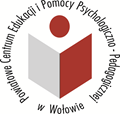 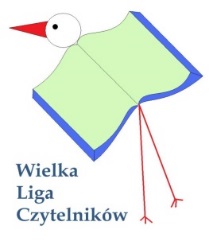 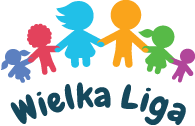 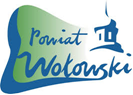 III POWIATOWY KONKURS CZYTELNICZYMISTRZOWIE LEKTUR SZKOLNYCH 2023/2024 ZESTAW LEKTUR OBOWIĄZKOWYCHKlasa IV Akademia pana Kleksa – Jan Brzechwa Kajko i Kokosz. Szkoła latania – Janusz ChristaMikołajek - Rene Goscinny, Jean – Jacques SempePinokio – Carlo CollodiPani Twardowska – Adam MickiewiczKlasa V Opowieści z Narnii. Lew, czarownica i stara szafa – Clive Staples LevisChłopcy z Placu Broni – Ferenc Molnar W pustyni i w puszczy – Henryk Sienkiewicz Mazurek Dąbrowskiego – Józef WybickiW pamiętniku Zofii Bobrówny – Juliusz Słowacki Klasa VIMity greckie: o Demeter i Korze, o Prometeuszu, o SyzyfiePrzypowieści biblijne: o talentach, o pannach roztropnych, o miłosiernym SamarytaninieHobbit, czyli tam i z powrotem – J.R.R. TolkienKatarynka – Bolesław PrusLegendy i podania polskie: o Lechu, o Piaście, o Kraku i WandzieKlasa VII Opowieść wigilijna – Charles DickensZemsta – Aleksander FredroTren VII, VIII; pieśń Czego chcesz od Nas Panie – Jan KochanowskiLatarnik – Henryk Sienkiewicz Mały Książę – Antoine de Saint – ExuperyŚwitezianka – Adam Mickiewicz Klasa VIII Balladyna - Juliusz Słowacki Kamienie na szaniec - Aleksander Kamiński Pan Tadeusz- Adam Mickiewicz Dziady część II- Adam MickiewiczŚmierć Pułkownika i  Reduta Ordona - Adam Mickiewicz Quo vadis - Henryk Sienkiewicz